Consulting Engineers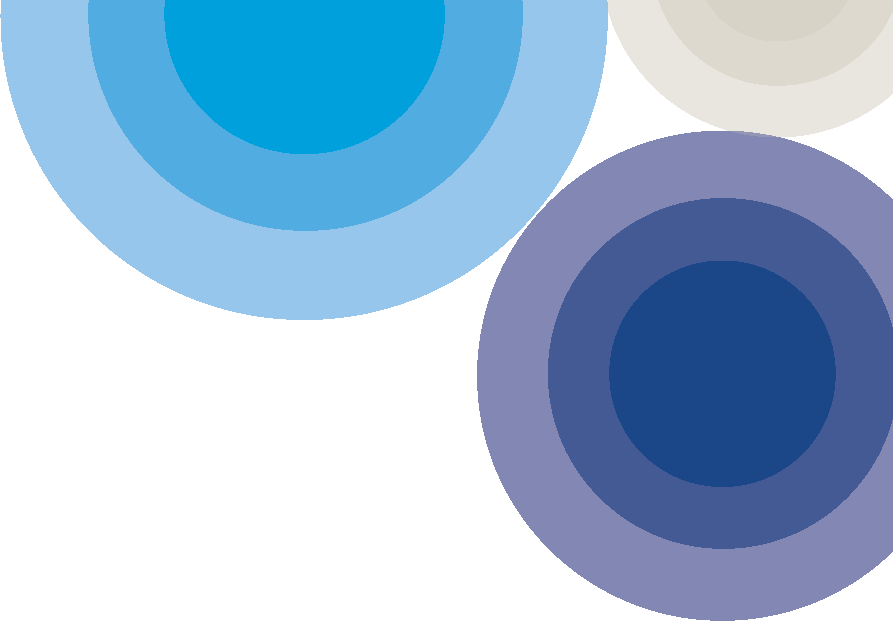 Farm Dam Construction and Safety AssessmentThe following list provides details of engineers who may provide consulting services to farm dam owners or people who wish to construct a dam.Disclaimer: The companies/individuals on this list have informed Melbourne Water that they are able to provide Farm Dam assessments and reports. This is by no means a complete list nor should it be regarded as a recommendation or endorsement by Melbourne Water. It is recommended that you undertake you own due diligence prior to engaging an engineer from this list. Ensure that you are satisfied that you have received reliable, independent and relevant information from your chosen engineer with appropriate insurances. You may wish to use other sources to identify any alternate engineers who are not listed above that may be consulted at the discretion of the dam owner. If you do wish to engage an engineer of your choosing that is not on this list, please contact the Melbourne Water Diversions Team on 131 722 to discuss their suitability.  CompanyAddressCityPostcodePhone no.ContactSMECCollins Square, Tower 4, Level 20, 727 Collins StreetMelbourne30009514 1567Yvette CollinsEngeny Water ManagementTenancy 5, Level 34, 360 Elizabeth StreetMelbourne30000400 199 453Nick AndrewesMr Doug Smith613 Old Healesville RoadHealesville37770427 555 121Doug SmithIVWater6 Worthing RdHighett31900414 699 232Iouri Vaisman